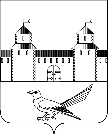 от  27.07.2016 № 1318-пОб утверждении схемы расположения земельного участка на кадастровом плане	В соответствии со статьей 11.10 Земельного кодекса Российской Федерации, статьей 16 Федерального закона от 06.10.2003 № 131 – ФЗ «Об общих принципах организации местного самоуправления в Российской Федерации», приказом Минэкономразвития РФ от 01.09.2014 № 540 «Об утверждении классификатора видов разрешенного использования земельных участков», руководствуясь статьями 32, 35, 40 Устава муниципального образования Сорочинский городской округ Оренбургской области и поданным заявлением (вх. № Бз-907 от 28.06.2016), администрация Сорочинского городского округа Оренбургской области постановляет:       1. Утвердить схему расположения земельного участка условныйномер 56:45:0101025: ЗУ1 с местоположением:   1.1. ЗУ1-Площадь земельного участка 636кв. м.,земельный участок расположен в кадастровом квартале 56:45:0101025по адресу: Российская Федерация, Оренбургская области, г.Сорочинск, ул. Московская, дом 72.Разрешенное использование: для индивидуального жилищного строительства. Категория земель: земли населенных пунктов.      2. Контроль за исполнением настоящего постановления возложить на главного архитектора муниципального образования Сорочинский городской округ Оренбургской области - Александра Федотовича Крестьянова.      3. Настоящее постановление вступает в силу со дня подписания и подлежит размещению на Портале муниципального образования Сорочинский городской округ Оренбургской области.И.о. главы муниципального образованияСорочинский городской округ – первый заместитель главы администрации городского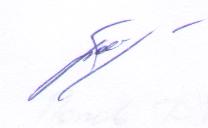 округа по оперативному управлениюмуниципальным хозяйством                                          		А.А. БогдановРазослано: в дело, Управление архитектуры, прокуратуре, заявителю.Администрация Сорочинского городского округа Оренбургской областиПОСТАНОВЛЕНИЕ